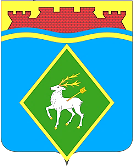 РОССИЙСКАЯ ФЕДЕРАЦИЯРОСТОВСКАЯ ОБЛАСТЬМУНИЦИПАЛЬНОЕ ОБРАЗОВАНИЕ «БЕЛОКАЛИТВИНСКОЕ ГОРОДСКОЕ ПОСЕЛЕНИЕ»АДМИНИСТРАЦИЯ БЕЛОКАЛИТВИНСКОГО ГОРОДСКОГО ПОСЕЛЕНИЯПОСТАНОВЛЕНИЕот 22.03.2023	№ 116г.  Белая КалитваОб утверждении отчета о реализации муниципальной программы Белокалитвинского городского поселения «Защита населения и территории от чрезвычайных ситуаций, обеспечение пожарной безопасности и безопасности людей на водных объектах» за 2022 годВ соответствии с постановлением Администрации Белокалитвинского городского поселения от 15.03.2018 №130 «Об утверждении Порядка разработки, реализации и оценки эффективности муниципальных программ Белокалитвинского городского поселения», постановлением Администрации Белокалитвинского городского поселения от 13.09.2013 № 175/1 «Обутверждении Методических рекомендаций по разработке и реализации муниципальных программ Белокалитвинского городского поселения», Администрации Белокалитвинского городского поселения постановляет:	1. Утвердить отчет о реализации муниципальной программы Белокалитвинского городского поселения «Защита населения и территории от чрезвычайных ситуаций, обеспечение пожарной безопасности и безопасности людей на водных объектах» за 2022 год, согласно приложению к настоящему постановлению.	2. Настоящее постановление вступает в силу после его официального опубликования.	3. Контроль за исполнением настоящего постановления оставляю за собой.Глава Администрации Белокалитвинскогогородского поселения                                                                      Н.А. ТимошенкоВерно:Начальник общего отдела                                                           М.В.БаранниковаПриложение 1к постановлению Администрации Белокалитвинского городского поселения от 22.03.2023 года № 116Отчет о реализации муниципальной программы Белокалитвинского городского поселения «Защита населения и территории от чрезвычайных ситуаций, обеспечение пожарной безопасности и безопасности людей на водных объектах» за 2022 годРаздел 1. Конкретные результаты, достигнутые за 2022 год	В целях обеспечения защищенности территории Белокалитвинского городского поселения от опасностей природного и техногенного характера в рамках реализации муниципальной программы Белокалитвинского городского поселения «Защита населения и территории от чрезвычайных ситуаций, обеспечение пожарной безопасности и безопасности людей на водных объектах», утвержденной постановлением Администрации Белокалитвинского городского поселения от 03.12.2018  № 627 (далее – муниципальная программа), ответственным исполнителем и участниками муниципальной программы в 2022 году реализован комплекс мероприятий, в результате которых:- уменьшилось количество пожаров и снизился риск возникновения и смягчения последствий чрезвычайных ситуаций;- снизилось число травмированных и погибших на пожарах;- сократились материальные потери на пожарах;- созданы необходимые условия для обеспечения пожарной безопасности, защиты жизни и здоровья граждан;- сократилось время реагирования подразделений пожарной охраны на пожары, происшествия и чрезвычайные ситуации;- учреждения социальной сферы оснащены системами пожарной автоматики;- снизилось число погибших в результате своевременной помощи пострадавшим;- улучшилась материальная база учебного процесса по вопросам гражданской обороны и чрезвычайным ситуациям;- созданы резервы материальных ресурсов для ликвидации чрезвычайных ситуаций и в особый период;- повысилась подготовленность к жизнеобеспечению населения, пострадавшего в чрезвычайных ситуациях.Раздел 2. Результаты реализации основных мероприятий, приоритетных основных мероприятий, а также сведения о достижении контрольных событий муниципальной программы	Достижению результатов в 2022 году способствовала реализация ответственным исполнителем, соисполнителем и участниками муниципальной программы основных мероприятий, приоритетных основных мероприятий.	В рамках подпрограммы 1 «Пожарная безопасность» предусмотрена реализация двух основных мероприятий:- основное мероприятие 1.1 «Информированность населения и выполнение правил безопасности при пожарах» - выполнено в полном объеме;	- основное мероприятие 1.2. «Приобретение средств оповещения и пожаротушения» - выполнено в полном объеме;	- основное мероприятие 1.3. «Приобретение пожарного оборудования и снаряжения» - выполнено в полном объеме.	В рамках подпрограммы 2 «Защита населения от чрезвычайных ситуаций» предусмотрена реализация четырех основных мероприятий:	- основное мероприятие 2.1. «Подготовка должностных лиц мерам пожарной безопасности и действиям при возникновении ЧС» - выполнено в полном объеме;		- основное мероприятие 2.2. «Содержание и организация деятельности АСФ» - выполнено в полном объеме;	- основное мероприятие 2.3. «Противоклещевая обработка» - выполнено в полном объеме;	- основное мероприятие 2.5. «Мероприятия по обеспечению функционирования и поддержания в постоянной готовности средств оповещения населения» - выполнено в полном объеме.	В рамках реализации муниципальной программы выполнение контрольных мероприятий не запланировано.	Сведения о выполнении основных мероприятий муниципальной программы приведены в приложении № 1 к отчету о реализации муниципальной программы.Раздел 3. Анализ факторов, повлиявших на ход реализации муниципальной программы	В 2022 году факторы, влияющие на ход реализации муниципальной программы, отсутствовали.Раздел 4. Сведения об использовании бюджетных ассигнований и внебюджетных средств на реализацию муниципальной программы.Объем запланированных расходов на реализацию муниципальной программы на 2022 год составил 4 089,8 тыс. рублей, в том числе по источникам финансирования:областной бюджет – 426,6 тыс. рублей;местный бюджет – 3 663,2 тыс. рублей.План ассигнований в соответствии с решением Собрания депутатов Белокалитвинского городского поселения от 28.12.2021 года № 15 «О бюджете Белокалитвинского городского поселения на 2022 год и на плановый период 2023 и 2024 годов» составил 4 089,8 тыс. рублей. В соответствии со сводной бюджетной росписью – 4 089,8 тыс. рублей, в том числе по источникам финансирования:местный бюджет- 3 663,2 тыс. рублей;областной бюджет – 426,6 тыс. рублей;поступления из федерального бюджета – 0,0 тыс. рублей.Исполнение расходов по муниципальной программе составило 4 089,6 тыс. рублей, в том числе по источникам финансирования:местный бюджет – 3 663,0 тыс. рублей;поступления из федерального бюджета – 0,0 тыс. рублей;областной бюджет – 426,6 тыс. рублей;районный бюджет – 0,0 тыс. рублей;внебюджетные источники – 0,0 тыс. рублей.Сведения об использовании бюджетных ассигнований и внебюджетных средств на реализацию муниципальной программы за 2022 год приведены в приложении № 2 к отчету о реализации муниципальной программы.Раздел 5. Сведения о достижении значений показателей муниципальной программы, подпрограммы муниципальной программы за 2022 год	В 2022 году муниципальной программой и подпрограммами муниципальной программы предусмотрено два показателя, по двум из которых фактические значения соответствуют плановым.	Показатель 3. «Охват населения оповещаемого системой оповещения» - плановое–40,8, фактически – 40,8;	Показатель 4. «Количество обученных специалистов муниципальной подсистемы единой государственной системы предупреждения и ликвидации чрезвычайных ситуаций» - плановое 20, фактически – 20.	Сведения о достижении значений показателей муниципальной программы, подпрограмм муниципальной программы по Белокалитвинскому городскому поселения приведены в приложении № 3 к отчету о реализации муниципальной программы.Раздел 6. Результаты оценки эффективности реализации муниципальной программы	Эффективность муниципальной программы определяется на основании степени выполнения целевых показателей, основных мероприятий и оценки бюджетной эффективности муниципальной программы.	1. Степень достижения целевых показателей муниципальной программы, подпрограмм муниципальной программы:	степень достижения целевого показателя 3 – 1,0;	степень достижения целевого показателя 4 – 1,0.	Суммарная оценка степени достижения целевых показателей муниципальной программы составляет 1,0, что характеризует высокий уровень эффективности реализации муниципальной программы по степени достижения целевых показателей.	2. Степень реализации основных мероприятий, приоритетных основных мероприятий, финансируемых за счет всех источников финансирования, оценивается как доля основных мероприятий, приоритетных основных мероприятий, выполненных в полном объеме.	Степень реализации основных мероприятий, приоритетных основных мероприятий составляет 1,0, что характеризует высокий уровень.	3. Бюджетная эффективность реализации Программы рассчитывается в несколько этапов.	3.1. Степень реализации основных мероприятий, приоритетных основных мероприятий, финансируемых за счет средств местного бюджета оценивается как доля мероприятий, выполненных в полном объеме.	Степень реализации основных мероприятий, приоритетных основных мероприятий муниципальной программы составляет 1,0.	3.2. Степень соответствия запланированному уровню расходов за счет средств местного бюджета оценивается как отношение фактически произведенных в отчетном году бюджетных расходов на реализацию муниципальной программы к их плановых значениям.	Степень соответствия запланированному уровню расходов: 1,0.	3.3. Эффективность использования средств местного бюджета рассчитывается как отношение степени реализации основных мероприятий, приоритетных основных мероприятий к степени соответствия запланированному уровню расходов за счет средств местного бюджета.	Эффективность использования финансовых ресурсов на реализацию муниципальной программы: 1,0.	Уровень реализации муниципальной программы в целом: 1,0, в связи с чем уровень реализации муниципальной программы является высоким.Раздел 7. Предложения по дальнейшей реализации муниципальной программы	В дальнейшем предлагается продолжить осуществление мероприятий муниципальной программы вплоть до 2030 года. Основные мероприятия программы включены в постановление Администрации Белокалитвинского городского поселения от 03.12.2018 № 627 «Об утверждении муниципальной программы Белокалитвинского городского поселения «Защита населения и территории от чрезвычайных ситуаций, обеспечение пожарной безопасности и безопасности людей на водных объектах».Начальник общего отдела                                                             М.В.БаранниковаПриложение 1 к отчету о реализации муниципальной программы Белокалитвинского городского поселения «Защита населения и территории от чрезвычайных ситуаций, обеспечение пожарной безопасности людей на водных объектах» за 2022 годСведенияо выполнении основных мероприятий, приоритетных основных мероприятий, а также контрольных событий муниципальной программы за 2022 г.Приложение 2 к отчету о реализации муниципальной программы Белокалитвинского городского поселения «Защита населения и территории от чрезвычайных ситуаций, обеспечение пожарной безопасности людей на водных объектах» за 2022 годСведения  об использовании бюджетных ассигнований и внебюджетных средств на реализацию муниципальной программы за 2022г.Приложение 3 к отчету о реализации муниципальной программы Белокалитвинского городского поселения «Защита населения и территории от чрезвычайных ситуаций, обеспечение пожарной безопасности людей на водных объектах» за 2022 годСведения о достижении значений показателей -------------------------------<1> Приводится фактическое значение индикатора или показателя за год, предшествующий отчетному.№ п/пНомер и наименованиеОтветственный исполнитель, соисполнитель, участник (должность/ФИО)Плановый срок окончания реализацииФактический срокФактический срокРезультатыРезультатыПричины не реализации/реализации не в полном объеме№ п/пНомер и наименованиеОтветственный исполнитель, соисполнитель, участник (должность/ФИО)Плановый срок окончания реализацииначала реализацииокончания реализациизапланированныедостигнутыеПричины не реализации/реализации не в полном объеме123456789Подпрограмма 1 «Пожарная безопасность»-ХХХ---Основное мероприятие 1.1 Информированность населения и выполнение правил безопасности при пожарахСтарший инспектор ГО и ЧС31.12.202201.01.202231.12.2022Улучшение оперативных возможностей противопожарных подразделений при тушении пожаров и спасении людей на пожарахУлучшение оперативных возможностей противопожарных подразделений при тушении пожаров и спасении людей на пожарах-Основное мероприятие 1.2Приобретение средств оповещения и пожаротушенияСтарший инспектор ГО и ЧС31.12.202201.01.202231.12.2022Улучшение оперативных возможностей противопожарных подразделений при тушении пожаров и спасании людей на пожарахУлучшение оперативных возможностей противопожарных подразделений при тушении пожаров и спасании людей на пожарах-Основное мероприятие 1.3.приобретение пожарного оборудования и снаряженияСтарший инспектор ГО и ЧС31.12.202201.01.202231.12.2022улучшение оперативных возможностей противопожарных подразделений при тушении пожаров и спасении людей на пожарахулучшение оперативных возможностей противопожарных подразделений при тушении пожаров и спасении людей на пожарахПодпрограмма 2 «Защита от чрезвычайных ситуаций»-ХХХ---Основное мероприятие 2.1Подготовка должностных лиц мерам пожарной безопасности и действиям при возникновении ЧССтарший инспектор ГО и ЧС31.12.202201.01.202231.12.2022Повышение уровня подготовки специалистов к действиям при возникновении пожара и ЧСПовышение уровня подготовки специалистов к действиям при возникновении пожара и ЧС-Основное мероприятие 2.2Содержание и организация деятельности АСФСтарший инспектор ГО и ЧС31.12.202201.01.202231.12.2022Содержание и организация деятельности аварийно-спасательных формированийСодержание и организация деятельности аварийно-спасательных формирований-Основное мероприятие 2.3Противоклещевая обработкаСтарший инспектор ГО и ЧС31.12.202201.01.202231.12.2022Санитарное содержание территорииСанитарное содержание территории-Основное мероприятие 2.5Мероприятия по обеспечению функционирования и поддержания в постоянной готовности средств оповещения населенияСтарший инспектор ГО и ЧС31.12.202201.01.202231.12.2022Функционирование и поддержание в постоянной готовности средств оповещения населенияФункционирование и поддержание в постоянной готовности средств оповещения населения-Наименование       
муниципальной     
 программы, подпрограммы 
основного мероприятия,Источники финансированияОбъем расходов (тыс. рублей), предусмотренныхОбъем расходов (тыс. рублей), предусмотренныхФактические расходы (тыс. рублей)Наименование       
муниципальной     
 программы, подпрограммы 
основного мероприятия,Источники финансированиямуниципальной программойсводной бюджетной росписьюФактические расходы (тыс. рублей)12345Муниципальная программ «Защита населения и территории от чрезвычайных ситуаций, обеспечение пожарной безопасности людей на водных объектах»всего                 4 089,84 089,84 089,6Муниципальная программ «Защита населения и территории от чрезвычайных ситуаций, обеспечение пожарной безопасности людей на водных объектах»федеральный бюджет---Муниципальная программ «Защита населения и территории от чрезвычайных ситуаций, обеспечение пожарной безопасности людей на водных объектах»областной бюджет426,6426,6426,6Муниципальная программ «Защита населения и территории от чрезвычайных ситуаций, обеспечение пожарной безопасности людей на водных объектах»районный бюджет    ---Муниципальная программ «Защита населения и территории от чрезвычайных ситуаций, обеспечение пожарной безопасности людей на водных объектах»местный бюджет3 663,23 663,23 663,0Муниципальная программ «Защита населения и территории от чрезвычайных ситуаций, обеспечение пожарной безопасности людей на водных объектах»внебюджетные источники---Подпрограмма 1«Пожарная безопасность»всего                 479,0479,0479,0Подпрограмма 1«Пожарная безопасность»федеральный бюджет---Подпрограмма 1«Пожарная безопасность»областной бюджет426,6426,6426,6Подпрограмма 1«Пожарная безопасность»районный бюджет    ---Подпрограмма 1«Пожарная безопасность»местный бюджет52,452,452,4Подпрограмма 1«Пожарная безопасность»внебюджетные источники---Основное мероприятие 1.1.«Информированность населения и выполнение правил безопасности при пожарах»Всего,---Основное мероприятие 1.2.«Приобретение средств оповещения и пожаротушения»Всего,29,029,029,0Основное мероприятие 1.3.приобретение пожарного оборудования и снаряжениявсего    450,0450,0450,0Основное мероприятие 1.3.приобретение пожарного оборудования и снаряженияфедеральный бюджет---Основное мероприятие 1.3.приобретение пожарного оборудования и снаряженияобластной бюджет426,6426,6426,6Основное мероприятие 1.3.приобретение пожарного оборудования и снаряжениярайонный бюджет    ---Основное мероприятие 1.3.приобретение пожарного оборудования и снаряженияместный бюджет23,423,423,4Основное мероприятие 1.3.приобретение пожарного оборудования и снаряжениявнебюджетные источники---Подпрограмма 2«Защита населения от чрезвычайных ситуаций»всего                 3 610,83 610,83 610,6Подпрограмма 2«Защита населения от чрезвычайных ситуаций»федеральный бюджет---Подпрограмма 2«Защита населения от чрезвычайных ситуаций»областной бюджет---Подпрограмма 2«Защита населения от чрезвычайных ситуаций»районный бюджет    ---Подпрограмма 2«Защита населения от чрезвычайных ситуаций»местный бюджет3 610,83 610,83 610,6Подпрограмма 2«Защита населения от чрезвычайных ситуаций»внебюджетные источники---Основное мероприятие 2.1.«Подготовка должностных лиц мерам пожарной безопасности и действиям при возникновении ЧС»Всего, 24,824,824,8Основное мероприятие 2.2.«Содержание и организация деятельности АСФ»Всего,3 550,53 550,53 550,5Основное мероприятие 2.3.«Противоклещевая обработка»Всего,17,817,817,8Основное мероприятие 2.5.«Мероприятия по обеспечению функционирования и поддержания в постоянной готовности средств оповещения населения»Всего,17,717,717,5№ п/пНомер и наименованиеЕдиницаизмеренияЗначения показателей 
муниципальной программы,     
подпрограммы муниципальной
программыЗначения показателей 
муниципальной программы,     
подпрограммы муниципальной
программыЗначения показателей 
муниципальной программы,     
подпрограммы муниципальной
программыОбоснование отклонений  
 значений показателя    
на конец   
 отчетного года       
(при наличии)№ п/пНомер и наименованиеЕдиницаизмерениягод,      
предшествующий 
отчетному<1>отчетный годотчетный годОбоснование отклонений  
 значений показателя    
на конец   
 отчетного года       
(при наличии)№ п/пНомер и наименованиеЕдиницаизмерениягод,      
предшествующий 
отчетному<1>планфактОбоснование отклонений  
 значений показателя    
на конец   
 отчетного года       
(при наличии)12345673Охват населения оповещаемого системой оповещениятысяч человек40,840,840,8-3Охват населения оповещаемого системой оповещенияпроценты94,394,394,34Количество обученных специалистов муниципальной подсистемы единой государственной  системы предупреждения и ликвидации чрезвычайных ситуацийединиц182020-